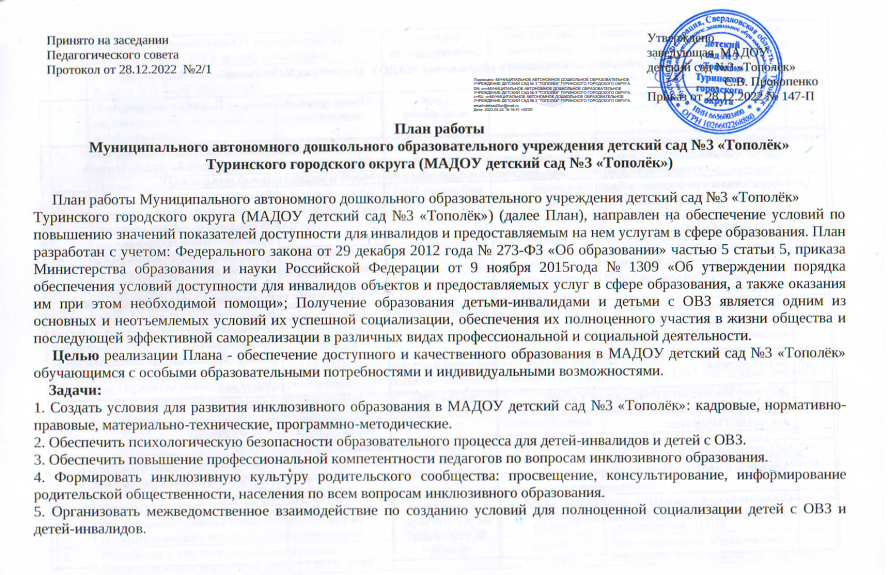 План мероприятий по развитию инклюзивного образования МАДОУ детский сад № 3 «Тополёк» на 2023-2025гг№Наименование мероприятияСрок исполненияОтветственный
исполнитель
Планируемый результат1. Разработка нормативно-правовой и методической документации, регламентирующей инклюзивный образовательный процесс.Задача: обеспечение доступности, повышение качества и эффективности образования детей с ОВЗ с опорой на  нормативную и методическую документацию, сопровождающую образовательный и воспитательный процесс в ОУ.1. Разработка нормативно-правовой и методической документации, регламентирующей инклюзивный образовательный процесс.Задача: обеспечение доступности, повышение качества и эффективности образования детей с ОВЗ с опорой на  нормативную и методическую документацию, сопровождающую образовательный и воспитательный процесс в ОУ.1. Разработка нормативно-правовой и методической документации, регламентирующей инклюзивный образовательный процесс.Задача: обеспечение доступности, повышение качества и эффективности образования детей с ОВЗ с опорой на  нормативную и методическую документацию, сопровождающую образовательный и воспитательный процесс в ОУ.1. Разработка нормативно-правовой и методической документации, регламентирующей инклюзивный образовательный процесс.Задача: обеспечение доступности, повышение качества и эффективности образования детей с ОВЗ с опорой на  нормативную и методическую документацию, сопровождающую образовательный и воспитательный процесс в ОУ.1. Разработка нормативно-правовой и методической документации, регламентирующей инклюзивный образовательный процесс.Задача: обеспечение доступности, повышение качества и эффективности образования детей с ОВЗ с опорой на  нормативную и методическую документацию, сопровождающую образовательный и воспитательный процесс в ОУ.1.Разработка и утверждение «Адаптированной образовательной программы дошкольного образования МАДОУ детский сад № 3 «Тополёк» на 2023-2025 учебный годмай-август 2023Заместитель заведующегоРассматривание и согласование на педагогическом совете, издание приказа об утверждении Адаптированной образовательной программы дошкольного образования  МАДОУ детский сад № 3 «Тополёк». Публикация на сайте ОУ.Рассматривание и согласование на педагогическом совете, издание приказа об утверждении Положения об организации инклюзивного образования детей с ограниченными возможностями здоровья в МАДОУ детский сад №3 «Тополёк»1.1Корректирование и утверждение  «Адаптированной образовательной программы дошкольного образования МАДОУ детский сад № 3 «Тополёк»   ежегоднозаместитель заведующегоРассматривание и согласование на педагогическом совете, издание приказа об утверждении Адаптированной образовательной программы дошкольного образования  МАДОУ детский сад № 3 «Тополёк». Публикация на сайте ОУ.Рассматривание и согласование на педагогическом совете, издание приказа об утверждении Положения об организации инклюзивного образования детей с ограниченными возможностями здоровья в МАДОУ детский сад №3 «Тополёк»2.Внесение изменений и утверждение в новой редакции  Положения об организации инклюзивного образования детей с ограниченными возможностями здоровья в МАДОУ детский сад №3 «Тополёк»май-август 2023Заместитель заведующего,
педагог-психологРассматривание и согласование на педагогическом совете, издание приказа об утверждении Адаптированной образовательной программы дошкольного образования  МАДОУ детский сад № 3 «Тополёк». Публикация на сайте ОУ.Рассматривание и согласование на педагогическом совете, издание приказа об утверждении Положения об организации инклюзивного образования детей с ограниченными возможностями здоровья в МАДОУ детский сад №3 «Тополёк»3.Внесение изменений и утверждение в новой редакции (при необходимости) должностных инструкций педагоговавгуст 2023заведующий дошкольным учреждениемРассматривание и согласование на педагогическом совете, издание приказа об утверждении2. Организация образовательного процесса детей-инвалидов и детей с ОВЗЗадача: включение каждого воспитанника в деятельность с учетом его возможностей, интересов, способностей, «зоны ближайшего развития» и уровнем потенциального развития, которого ребенок с ОВЗ способен достигнуть под руководством взрослых и в сотрудничестве со сверстниками в созданном образовательном пространстве.2. Организация образовательного процесса детей-инвалидов и детей с ОВЗЗадача: включение каждого воспитанника в деятельность с учетом его возможностей, интересов, способностей, «зоны ближайшего развития» и уровнем потенциального развития, которого ребенок с ОВЗ способен достигнуть под руководством взрослых и в сотрудничестве со сверстниками в созданном образовательном пространстве.2. Организация образовательного процесса детей-инвалидов и детей с ОВЗЗадача: включение каждого воспитанника в деятельность с учетом его возможностей, интересов, способностей, «зоны ближайшего развития» и уровнем потенциального развития, которого ребенок с ОВЗ способен достигнуть под руководством взрослых и в сотрудничестве со сверстниками в созданном образовательном пространстве.2. Организация образовательного процесса детей-инвалидов и детей с ОВЗЗадача: включение каждого воспитанника в деятельность с учетом его возможностей, интересов, способностей, «зоны ближайшего развития» и уровнем потенциального развития, которого ребенок с ОВЗ способен достигнуть под руководством взрослых и в сотрудничестве со сверстниками в созданном образовательном пространстве.2. Организация образовательного процесса детей-инвалидов и детей с ОВЗЗадача: включение каждого воспитанника в деятельность с учетом его возможностей, интересов, способностей, «зоны ближайшего развития» и уровнем потенциального развития, которого ребенок с ОВЗ способен достигнуть под руководством взрослых и в сотрудничестве со сверстниками в созданном образовательном пространстве.1.Создание базы данных ОУ о детях с ОВЗ, детях-инвалидах на основе заключений ПМПК.ежегодно на август  (по мере поступления детей).заведующийАналитическая справка2.Внесение в годовой план ОУ мероприятий по работе с детьми ОВЗ и детьми-инвалидами.ежегодно  август-сентябрь,заведующий,заместитель заведующего,   педагоги ОУИздание приказа об утверждении годового плана,    индивидуальные образовательных  маршрутов, рабочих программ для сопровождения воспитанников с ОВЗ3.Разработка и утверждение рабочих программ педагогов ОУ для детей с ОВЗежегодно  август-сентябрь,заведующий,заместитель заведующего,   педагоги ОУИздание приказа об утверждении годового плана,    индивидуальные образовательных  маршрутов, рабочих программ для сопровождения воспитанников с ОВЗ4. Составление  и корректирование индивидуальных образовательных маршрутов для детей с ОВЗ и детей-инвалидов.ежегодно  август-сентябрь,заведующий,заместитель заведующего,   педагоги ОУИздание приказа об утверждении годового плана,    индивидуальные образовательных  маршрутов, рабочих программ для сопровождения воспитанников с ОВЗ5.Организация консультативно-справочных стендов по организации инклюзивного образования в ОУ.  ежегодносентябрь-октябрь  заместитель заведующего, педагогиСоставление педагогами плана работы с  родителями (законными представителями), оформление информационных  стендов в группах ОУ, реализующих инклюзивное образование.6.Организация работы по информированию и вовлечению в образовательный процесс родителей (законных представителей) о создании условий для получения образования детей ОВЗ и детей–инвалидов. ежегодносентябрь-октябрь  заместитель заведующего, педагогиСоставление педагогами плана работы с  родителями (законными представителями), оформление информационных  стендов в группах ОУ, реализующих инклюзивное образование.7.Организация развивающей предметно-пространственной среды, ориентированной на детей с ОВЗ и детей – инвалидов.В течение года, по потребностямаведующий,  заместитель заведующего,   педагоги Анализ пособий, художественной и методической литературы, приобретение необходимых. 8.Приобретение художественной литературы по интегративному (инклюзивному) образованию.В течение года, по потребностямаведующий,  заместитель заведующего,   педагоги Анализ пособий, художественной и методической литературы, приобретение необходимых. 9.Приобретение методической литературы по интегративному (инклюзивному) образованию.В течение года, по потребностямаведующий,  заместитель заведующего,   педагоги Анализ пособий, художественной и методической литературы, приобретение необходимых. 3. Психолого-педагогическое сопровождение детей с ОВЗ (организация ПМПК).
Задача: Отработка целостной модели, обеспечивающей оптимальные педагогические условия для ребенка с ОВЗ, построение для него индивидуального маршрута развития в соответствии с его индивидуальными и возрастными особенностями, на основе диагностики физического, психического и личностного развития.3. Психолого-педагогическое сопровождение детей с ОВЗ (организация ПМПК).
Задача: Отработка целостной модели, обеспечивающей оптимальные педагогические условия для ребенка с ОВЗ, построение для него индивидуального маршрута развития в соответствии с его индивидуальными и возрастными особенностями, на основе диагностики физического, психического и личностного развития.3. Психолого-педагогическое сопровождение детей с ОВЗ (организация ПМПК).
Задача: Отработка целостной модели, обеспечивающей оптимальные педагогические условия для ребенка с ОВЗ, построение для него индивидуального маршрута развития в соответствии с его индивидуальными и возрастными особенностями, на основе диагностики физического, психического и личностного развития.3. Психолого-педагогическое сопровождение детей с ОВЗ (организация ПМПК).
Задача: Отработка целостной модели, обеспечивающей оптимальные педагогические условия для ребенка с ОВЗ, построение для него индивидуального маршрута развития в соответствии с его индивидуальными и возрастными особенностями, на основе диагностики физического, психического и личностного развития.3. Психолого-педагогическое сопровождение детей с ОВЗ (организация ПМПК).
Задача: Отработка целостной модели, обеспечивающей оптимальные педагогические условия для ребенка с ОВЗ, построение для него индивидуального маршрута развития в соответствии с его индивидуальными и возрастными особенностями, на основе диагностики физического, психического и личностного развития.№Формы реализацииСрокиисполненияОтветственныйРезультат1.Обследование ребенка и разработка рекомендаций психолого-педагогическим консилиумом ОУ (ППК), для составления индивидуального маршрута ребенка ежегодно январь-декабрьППК ОУЗаключение и рекомендации ППК ОУ, обсуждение на педагогическом совете
 2.Обследование ребенка всеми специалистами на психолого-медико-педагогическом консилиуме.ежегодно январь-декабрьСпециалисты
ПМПКЗаключение и рекомендации специалистов ПМПК3.Разработка и утверждение индивидуальных
образовательных маршрутов детей с ОВЗ и детей инвалидовсентябрьпедагог-психолог, педагог группыИндивидуальные образовательные
маршруты детей-инвалидов и детей с ОВЗ4.Мониторинг динамики развития ребенка в ходе коррекционно-образовательного процесса.два раза в годпедагог-психолог, педагог группыАнализ динамики развития, внесение изменений (при необходимости) в коррекционную работу5.Оказание консультативной помощи всем участникам образовательного процесса  для решения возникающих проблем  социально-коммуникативного развития.в течение годазаместитель заведующей,педагог-психолог, педагог группыАналитическая справка   4. Создание кадровых условий для организации инклюзивной практики.
Задача: Создание кадровых условий для организации инклюзивной практики работы с детьми ОВЗ,повышение профессиональной компетентности педагогов в вопросах социализация и образования детей4. Создание кадровых условий для организации инклюзивной практики.
Задача: Создание кадровых условий для организации инклюзивной практики работы с детьми ОВЗ,повышение профессиональной компетентности педагогов в вопросах социализация и образования детей4. Создание кадровых условий для организации инклюзивной практики.
Задача: Создание кадровых условий для организации инклюзивной практики работы с детьми ОВЗ,повышение профессиональной компетентности педагогов в вопросах социализация и образования детей4. Создание кадровых условий для организации инклюзивной практики.
Задача: Создание кадровых условий для организации инклюзивной практики работы с детьми ОВЗ,повышение профессиональной компетентности педагогов в вопросах социализация и образования детей4. Создание кадровых условий для организации инклюзивной практики.
Задача: Создание кадровых условий для организации инклюзивной практики работы с детьми ОВЗ,повышение профессиональной компетентности педагогов в вопросах социализация и образования детей№Наименование мероприятийСрокиисполненияОтветственный исполнительРезультат1.Прохождение курсовой подготовки педагогами,
работающими с детьми с ОВЗ, детьми инвалидами2023-2025г.г.заместитель заведующегоСоставление плана повышения квалификации и контроль за его исполнением 2.Участие педагогов, администрации ОУ в семинарах, конференциях по вопросам инклюзивного образования2023-2025 г.г.заместитель заведующего
Аналитическая справка3.Обобщение лучших практик инклюзивного образования2025г.заместитель заведующего
Публикации в СМИ, размещение информации на сайте ОУ, госпабликах,издание пособий5. Создание условий для организации инфраструктуры по беспрепятственному доступу в организацию маломобильных групп Задача: Создать условия для интегрированного включения детей в образовательную среду, социум: приобретение специального учебного, реабилитационного и информационного оборудования, необходимого для организации образовательной деятельности с детьми дошкольного возраста с особыми образовательными потребностями.5. Создание условий для организации инфраструктуры по беспрепятственному доступу в организацию маломобильных групп Задача: Создать условия для интегрированного включения детей в образовательную среду, социум: приобретение специального учебного, реабилитационного и информационного оборудования, необходимого для организации образовательной деятельности с детьми дошкольного возраста с особыми образовательными потребностями.5. Создание условий для организации инфраструктуры по беспрепятственному доступу в организацию маломобильных групп Задача: Создать условия для интегрированного включения детей в образовательную среду, социум: приобретение специального учебного, реабилитационного и информационного оборудования, необходимого для организации образовательной деятельности с детьми дошкольного возраста с особыми образовательными потребностями.5. Создание условий для организации инфраструктуры по беспрепятственному доступу в организацию маломобильных групп Задача: Создать условия для интегрированного включения детей в образовательную среду, социум: приобретение специального учебного, реабилитационного и информационного оборудования, необходимого для организации образовательной деятельности с детьми дошкольного возраста с особыми образовательными потребностями.5. Создание условий для организации инфраструктуры по беспрепятственному доступу в организацию маломобильных групп Задача: Создать условия для интегрированного включения детей в образовательную среду, социум: приобретение специального учебного, реабилитационного и информационного оборудования, необходимого для организации образовательной деятельности с детьми дошкольного возраста с особыми образовательными потребностями.1.Оборудование поручней тактильными знаками «Начало спуска», «Начало подъема».2024заведующийВыполнение рекомендаций по итогам НОК 2022,  плана мероприятий (дорожная карта) МАДОУ детский сад №3 «Тополёк» по  обеспечению условий доступности для инвалидов ДОУ и  предоставляемых услуг в сфере образования, а также оказания им при этом необходимой помощи.2.Оборудование доступности санитарно -гигиенических помещений 2025заведующийВыполнение рекомендаций по итогам НОК 2022,  плана мероприятий (дорожная карта) МАДОУ детский сад №3 «Тополёк» по  обеспечению условий доступности для инвалидов ДОУ и  предоставляемых услуг в сфере образования, а также оказания им при этом необходимой помощи.3.Приобретение индукционной петли  2024заведующийВыполнение рекомендаций по итогам НОК 2022,  плана мероприятий (дорожная карта) МАДОУ детский сад №3 «Тополёк» по  обеспечению условий доступности для инвалидов ДОУ и  предоставляемых услуг в сфере образования, а также оказания им при этом необходимой помощи.6. Партнерское взаимодействие с семьей и социумомЗадача:  Включение родителей (законных представителей) в совместную деятельность с педагогами ОУ, представителями спортивных, социальных, культурных сфер, для осуществления консультативной помощи по воспитанию детей в семье с  целью повышения их родительской компетентности.6. Партнерское взаимодействие с семьей и социумомЗадача:  Включение родителей (законных представителей) в совместную деятельность с педагогами ОУ, представителями спортивных, социальных, культурных сфер, для осуществления консультативной помощи по воспитанию детей в семье с  целью повышения их родительской компетентности.6. Партнерское взаимодействие с семьей и социумомЗадача:  Включение родителей (законных представителей) в совместную деятельность с педагогами ОУ, представителями спортивных, социальных, культурных сфер, для осуществления консультативной помощи по воспитанию детей в семье с  целью повышения их родительской компетентности.6. Партнерское взаимодействие с семьей и социумомЗадача:  Включение родителей (законных представителей) в совместную деятельность с педагогами ОУ, представителями спортивных, социальных, культурных сфер, для осуществления консультативной помощи по воспитанию детей в семье с  целью повышения их родительской компетентности.6. Партнерское взаимодействие с семьей и социумомЗадача:  Включение родителей (законных представителей) в совместную деятельность с педагогами ОУ, представителями спортивных, социальных, культурных сфер, для осуществления консультативной помощи по воспитанию детей в семье с  целью повышения их родительской компетентности.1.Информационно-аналитические формы: анкетирование, опросежегоднопедагог-психолог
Изучение мнения родителей (законных представителей) по организации работы   инклюзивного образования2.Наглядно-информационные, просветительские формы работы: консультации, лектории,
родительские собрания1 раз в кварталпедагог-психолог, педагоги групп
учитель-логопед,заместитель заведующего,  Аналитическая справка, размещение информации на официальном сайте ОУ, госпабликах 3.Участие в организации образовательной деятельности: походах, целевых прогулках, экскурсиях, акциях, НОД, праздниках, выставках, конкурсах и т.д.в соответствии с годовым и календарным планами  педагог-психолог, педагоги групп
учитель-логопед,заместитель заведующего,  Аналитическая справка, размещение информации на официальном сайте ОУ, госпабликах 4.Участие родителей (законных представителей) в районных мероприятиях  педагог-психолог, педагоги групп
учитель-логопед,заместитель заведующего,  Аналитическая справка, размещение информации на официальном сайте ОУ, госпабликах 